PEMERINTAH KABUPATEN REMBANG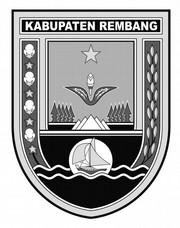 DINAS LINGKUNGAN HIDUP             Jl. Pemuda KM. 02 Rembang Telp. (0295) 6998122            Email : dinaslh@rembangkab.go.id             web : http://dinaslh.rembangkab.go.id                          REMBANG – KODE POS 59218 FORMULIR PERMOHONAN INFORMASINo. Pendaftaran (diisi petugas)*: ...............................Nama	:  	Alamat	:  	Nomor Telepon/E-Mail	:		 Rincian Informasi yang dibutuhkan :  	 (tambahkan kertas bila perlu)		 	Tujuan Penggunaan Informasi	:  	Cara Memperoleh Informasi**	: 1.	Melihat/membaca/mendengarkan/mencatat2.	Mendapatkan salinan informasi (hardcopy/softcopy)***Cara Mendapatkan Salinan Informasi*** : 1.	Mengambil LangsungKurirPosKurirE-MailFaksimiliRembang,  	Petugas Pelayanan Informasi	Pemohon Informasi